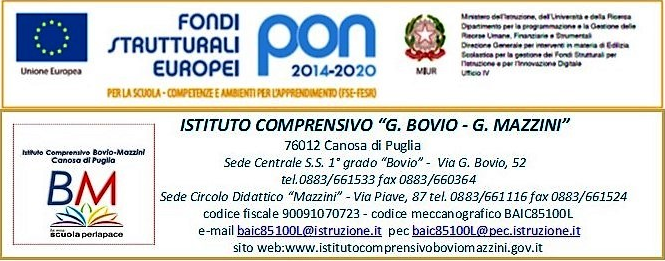                                                                                                                              		 	Al Dirigente Scolastico                                                                                                      				dell’I.C.”Bovio-Mazzini”Oggetto: Autorizzazione uscita autonoma alunni di suola Secondaria di primo grado al termine delle lezioniVisto il Regolamento di Istituto;Visto il Dl Fisco del 13/11/2017, approvato dalla commissione Bilancio del Senato che recita:"19.0.3 (testo 2) Art. 19-bis (Disposizioni in materia di uscita dei minori di 14 anni dai locali scolastici)”:I genitori esercenti la responsabilità genitoriale, i tutori e i soggetti affidatari ai sensi della legge 4 maggio 1983, n. 184, dei minori di 14 anni, in considerazione dell'età di questi ultimi, del loro grado di autonomia e dello specifico contesto, nell'ambito di un processo di loro auto-responsabilizzazione, possono autorizzare le istituzioni del sistema nazionale di istruzione a consentire l'uscita autonoma dei minori di 14 anni dai locali scolastici al termine dell'orario delle lezioni. L'autorizzazione esonera il personale scolastico dalla responsabilità connessa all'adempimento dell'obbligo di vigilanzaL'autorizzazione ad usufruire in modo autonomo del servizio di trasporto scolastico, rilasciata dai genitori esercenti la responsabilità genitoriale e dai tutori dei minori di 14 anni agli enti locali gestori del servizio, esonera dalla responsabilità connessa all'adempimento dell'obbligo di vigilanza nella salita e discesa dal mezzo e nel tempo di sosta alla fermata utilizzata, anche al ritorno dalle attività scolastiche_L_ sottoscritt_ ____________________________________________nat_ a_____________________________ il ___________________________, esercente la potestà genitoriale dell’alunn___ ________________________________________________________________________ frequentante la classe ___ sez. ___                                                                        D I C H I A R ADi essere consapevole, che al di fuori dell’orario scolastico, dopo l’uscita autonoma degli alunni, la responsabilità alla vigilanza ricade interamente sulla famiglia;                                                                       A U T O R I Z Z AL’ alunn__ al termine delle attività didattiche, ad uscire autonomamente senza la presenza dei genitori Canosa di Puglia, lì_________________                                                               Firme genitori